Контракт № 6-2023Оказание услуг передачи данных в сети интернет (4 объекта) на 2023 г.	г. Звенигород                                                                                «___» _____________ 20___ годГОСУДАРСТВЕННОЕ БЮДЖЕТНОЕ ПРОФЕССИОНАЛЬНОЕ ОБРАЗОВАТЕЛЬНОЕ УЧРЕЖДЕНИЕ МОСКОВСКОЙ ОБЛАСТИ "УЧИЛИЩЕ (ТЕХНИКУМ) ОЛИМПИЙСКОГО РЕЗЕРВА № 2", именуемое(ая,ый) в дальнейшем «Заказчик», в лице директора Эфроса Евгения Алексеевича, действующего на основании Устава, с одной стороны, и Общество с ограниченной ответственностью "О-Сервис", именуемое(ая,ый) в дальнейшем «Исполнитель», в лице генерального директора Трошкина Алексея Андреевича, действующего на основании Устава, с другой стороны, а вместе именуемые «Стороны» и каждый в отдельности «Сторона», с соблюдением требований Гражданского кодекса Российской Федерации (далее – Гражданский кодекс), Федерального закона от 05.04.2013 № 44-ФЗ «О контрактной системе в сфере закупок товаров, работ, услуг для обеспечения государственных и муниципальных нужд» (далее – Федеральный закон № 44-ФЗ) и иных правовых актов Российской Федерации и Московской области, на основании п. 5 ч. 1 ст. 93 - закупка объёмом до 600 тысяч рублей, заключили настоящий контракт (далее – Контракт) о нижеследующем.Предмет КонтрактаИсполнитель обязуется в обусловленные Контрактом сроки оказать Заказчику услуги, перечисленные в приложении 1 к Контракту «Сведения об объектах закупки» (далее – услуги), а Заказчик обязуется принять и оплатить услуги, в порядке и в соответствии с условиями, предусмотренными Контрактом.Идентификационный код закупки – ИКЗ: 222501500688650150100100010000000000.Перечень и объем услуг, подлежащих оказанию, требования к качеству оказываемых Исполнителем услуг, а также требования к порядку и способу их оказания Исполнителем, определяются Контрактом, в том числе приложением 5 к Контракту.Цена Контракта, порядок и сроки оплаты услугЦена Контракта составляет 198 996 (Сто девяносто восемь тысяч девятьсот девяносто шесть) рублей 00 копеек, в том числе НДС - 33 166 (Тридцать три тысячи сто шестьдесят шесть) рублей 00 копеек (далее – Цена Контракта).В случае, если Контрактом предусмотрены этапы исполнения Контракта, цена каждого этапа исполнения Контракта указана в разделе «Обязательства по оказанию услуг» приложения 2 к Контракту «Сведения об обязательствах сторон и порядке оплаты» (далее – приложение 2 к Контракту).Цена Контракта является твердой и определяется на весь срок исполнения Контракта.Сумма, подлежащая уплате Заказчиком юридическому лицу или физическому лицу, в том числе зарегистрированному в качестве индивидуального предпринимателя, уменьшается на размер налогов, сборов и иных обязательных платежей в бюджеты бюджетной системы Российской Федерации, связанных с оплатой Контракта, если в соответствии с законодательством Российской Федерации о налогах и сборах такие налоги, сборы и иные обязательные платежи подлежат уплате в бюджеты бюджетной системы Российской Федерации Заказчиком.Источник финансирования:Цена Контракта включает в себя все расходы, в том числе расходы Исполнителя, связанные с оказанием услуг, в том числе расходы на материалы, транспортные услуги, монтаж оборудования, страхование, услуг соисполнителей, расходы на уплату налогов, сборов и других обязательных платежей, а также иные расходы Исполнителя, связанные с исполнением Контракта. Неучтенные затраты Исполнителя по Контракту, связанные с исполнением Контракта, но не включенные в Цену Контракта, не подлежат оплате Заказчиком.Порядок и сроки оплаты услуг установлены в разделе «Порядок и сроки оплаты» приложения 2 к Контракту.Заказчик оплачивает оказанные услуги в соответствии с условиями Контракта путем перечисления денежных средств на счет Исполнителя, реквизиты которого приведены в Контракте, за вычетом суммы выплаченного аванса (если Контрактом предусмотрена выплата аванса).Обязательства Заказчика по оплате оказанных услуг считаются исполненными с момента списания денежных средств со счетов Заказчика.В случае начисления Исполнителю неустоек (штрафов, пеней) за неисполнение или ненадлежащее исполнение обязательств, предусмотренных Контрактом, и при неудовлетворении Исполнителем в добровольном порядке предусмотренных Контрактом требований об уплате неустоек (штрафов, пеней) в указанный Заказчиком срок, Заказчик вправе производить оплату услуг за вычетом соответствующего размера неустоек (штрафов, пеней) (если в разделе «Порядок и сроки оплаты» приложения 2 к Контракту предусмотрен порядок оплаты за вычетом неустоек (штрафов, пеней)).В случае невозможности исполнения Контракта, возникшей по вине Заказчика, оплате подлежат только фактически оказанные и принятые Заказчиком услуги.2.11. Выплата аванса не предусмотрена.Сроки, порядок и место оказания услугУслуги должны оказываться Исполнителем в сроки, указанные в разделе «График выполнения обязательств по контракту» приложения 2 к Контракту (далее – График).Место (места) оказания услуг указано (указаны) в приложении 2 к Контракту.Исполнитель оказывает услуги в порядке согласно Графику и в соответствии с иными условиями, предусмотренными Контрактом.Порядок и сроки осуществления приемки оказанных услуг
 и оформления ее результатовИсполнитель направляет Заказчику документы, перечень, порядок и сроки направления которых указаны в разделе «Оформление при исполнении обязательств» приложения 3 к Контракту «Перечень электронных документов, которыми обмениваются стороны при исполнении контракта» (далее – приложение 3 к Контракту).Заказчик осуществляет приемку услуг после получения от Исполнителя документов, указанных в разделе «Оформление при исполнении обязательств» приложения 3 к Контракту. Порядок и сроки осуществления приемки услуг, а также порядок и сроки оформления ее результатов установлены разделом «Порядок и сроки осуществления приемки и оформления результатов» приложения 3 к Контракту. Для проверки предоставленных Исполнителем результатов, предусмотренных Контрактом, в части их соответствия условиям Контракта Заказчик проводит экспертизу.Порядок и сроки проведения экспертизы установлены разделом «Порядок и сроки проведения экспертизы» приложения 3 к Контракту.Заказчик в порядке и сроки, установленные разделом «Порядок и сроки осуществления приемки и оформления результатов» приложения 3 к Контракту, осуществляет приемку оказанных услуг и подписывает или утверждает подписанный всеми членами приемочной комиссии (в случае создания Заказчиком приемочной комиссии) документ о приемке, либо в те же сроки направляет Исполнителю мотивированный отказ от подписания документа о приемке, содержащий перечень выявленных недостатков и сроки их устранения (далее – Мотивированный отказ).В случае получения Мотивированного отказа Исполнитель обязан в сроки, установленные в таком отказе, устранить выявленные недостатки за свой счет и направить Заказчику документы, указанные в разделе «Оформление при исполнении обязательств» приложения 3 к Контракту. 	Со дня получения от Исполнителя указанных в настоящем пункте документов Заказчик действует в порядке, установленном настоящим разделом Контракта, при этом срок исполнения обязательств Заказчика, установленный настоящим разделом Контракта, исчисляется со дня получения таких документов.В случае, если выявленные недостатки, указанные в Мотивированном отказе, не устранены Исполнителем в установленные в Мотивированном отказе сроки, Заказчик вправе принять решение об одностороннем отказе от исполнения Контракта в соответствии с условиями Контракта.Права и обязанности СторонЗаказчик вправе:Требовать от Исполнителя надлежащего исполнения обязательств в соответствии с условиями Контракта, а также требовать своевременного устранения выявленных недостатков.Требовать от Исполнителя представления надлежащим образом оформленных документов, подтверждающих исполнение обязательств в соответствии с условиями Контракта.Запрашивать у Исполнителя информацию об исполнении им обязательств по Контракту.Провести экспертизу оказанных услуг с привлечением экспертов, экспертных организаций до принятия решения об одностороннем отказе от исполнения Контракта.Требовать возмещения убытков, причиненных в связи с неисполнением и (или) ненадлежащим исполнением Исполнителем обязательств, предусмотренных Контрактом.Во всякое время проверять ход и качество услуг, оказываемых Исполнителем, не вмешиваясь в его деятельность.Ссылаться на обнаруженные им недостатки в ходе оказания услуг и при их приемке, которые не были оговорены в документе о приемке, но фактически отражены в документе, оформленном по результатам экспертизы.Осуществлять иные права, предусмотренные законодательством Российской Федерации и Контрактом.Заказчик обязан:Осуществлять приемку услуг и производить их оплату в порядке и сроки, установленные Контрактом.Сообщать в письменной форме Исполнителю о недостатках, обнаруженных в ходе исполнения Исполнителем своих обязательств по Контракту, в течение 5 (пяти) рабочих дней со дня обнаружения таких недостатков, если иной срок не предусмотрен Контрактом.Требовать уплаты неустойки (штрафов, пеней) в соответствии с условиями Контракта.Осуществлять контроль за исполнением Исполнителем условий Контракта в соответствии с законодательством Российской Федерации.Представлять Исполнителю информацию об изменении реквизитов Заказчика, указанных в Контракте, в срок не позднее 2 (двух) рабочих дней со дня такого изменения, вместе с проектом дополнительного соглашения о внесении изменений в Контракт.В течение 5 (пяти) рабочих дней со дня получения от Исполнителя информации об изменении реквизитов Исполнителя, указанных в Контракте, а также проекта дополнительного соглашения о внесении изменений в Контракт, рассмотреть их, подписать дополнительное соглашение к Контракту.Представлять Исполнителю разъяснения и уточнения относительно исполнения обязательств в рамках Контракта в течение 2 (двух) рабочих дней со дня получения соответствующего запроса.В срок не превышающий 3 (трех) рабочих дней со дня получения от Исполнителя предупреждения об обстоятельствах, о которых Исполнитель обязан предупредить Заказчика в соответствии с требованиями пункта 1 статьи 716 Гражданского кодекса, направить ответ с указанием о дальнейших действиях Исполнителя.В случае отзыва в соответствии с законодательством Российской Федерации у банка, предоставившего независимую гарантию в качестве обеспечения исполнения Контракта, обеспечения гарантийных обязательств, лицензии на осуществление банковских операций уведомить Исполнителя о необходимости предоставить соответствующее обеспечение в порядке, предусмотренном пунктом 15.1 Контракта.Выполнить обязательства в соответствии с разделом «Иные обязательства» приложения 2 к Контракту (при наличии таких обязательств).Исполнять иные обязанности в соответствии с законодательством Российской Федерации и Контрактом.Исполнитель вправе:Требовать от Заказчика надлежащего исполнения обязательств в соответствии с Контрактом.Запрашивать у Заказчика разъяснения и уточнения относительно исполнения обязательств в рамках Контракта.Осуществлять иные права, предусмотренные законодательством Российской Федерации и Контрактом.5.3.4. Привлечь к исполнению своих обязательств по Контракту других лиц – соисполнителей, обладающих специальными знаниями, навыками, квалификацией, специальным оборудованием и т.п., для выполнения обязательств, предусмотренных Контрактом. При этом Исполнитель несет ответственность перед Заказчиком за неисполнение или ненадлежащее исполнение обязательств соисполнителями.Исполнитель обязан:В соответствии с условиями Контракта оказать услуги   в полном объеме, надлежащего качества и в установленные сроки.Своевременно направлять Заказчику посредством использования Портала исполнения контрактов Единой автоматизированной системы управления закупками Московской области (далее – ПИК ЕАСУЗ) надлежащим образом оформленные документы, подтверждающие исполнение обязательств в соответствии с условиями Контракта, в том числе перечисленные в приложении 3 к Контракту.Предоставлять в течение 2 (двух) рабочих дней со дня получения соответствующего запроса от Заказчика достоверную информацию о ходе исполнения своих обязательств по Контракту.Представлять Заказчику информацию обо всех обстоятельствах, препятствующих исполнению Контракта, в течение 1 (одного) рабочего дня со дня обнаружения Исполнителем таких обстоятельств.Представлять Заказчику информацию об изменении реквизитов Исполнителя, указанных в Контракте, в срок не позднее 2 (двух) рабочих дней со дня такого изменения, вместе с проектом дополнительного соглашения о внесении изменений в Контракт.В случае отзыва в соответствии с законодательством Российской Федерации у банка, предоставившего независимую гарантию в качестве обеспечения исполнения Контракта, обеспечения гарантийных обязательств, лицензии на осуществление банковских операций предоставить новое обеспечение исполнения Контракта и (или) обеспечение гарантийных обязательств не позднее 1 (одного месяца) со дня надлежащего уведомления Заказчиком Исполнителя о необходимости предоставить соответствующее обеспечение.В течение 5 (пяти) рабочих дней со дня получения от Заказчика информации об изменении реквизитов Заказчика, указанных в Контракте, а также проекта дополнительного соглашения о внесении изменений в Контракт, рассмотреть их, подписать дополнительное соглашение к Контракту.Обеспечить соответствие оказанных услуг требованиям качества, безопасности жизни и здоровья, а также иным требованиям сертификации, безопасности (санитарным нормам и правилам, государственным стандартам и т.п.), лицензирования, установленным законодательством Российской Федерации, Контрактом (при наличии таких требований).5.4.9. В случае повреждения Исполнителем имущества третьих лиц в ходе оказания услуг восстановить поврежденное имущество за свой счет.Выполнить обязательства в соответствии с разделом «Иные обязательства» приложения 2 к Контракту (при наличии таких обязательств).Исполнять иные обязанности в соответствии с законодательством Российской Федерации и настоящим Контрактом.Гарантии6.1. Требования к гарантийным обязательствам не установлены.Ответственность СторонЗа неисполнение или ненадлежащее исполнение своих обязательств, предусмотренных Контрактом, Стороны несут ответственность в соответствии с законодательством Российской Федерации и условиями Контракта.Размер пени определяется в соответствии со статьей 34 Федерального закона № 44-ФЗ.Размеры штрафов определяются в соответствии с Правилами определения размера штрафа, начисляемого в случае ненадлежащего исполнения заказчиком, неисполнения или ненадлежащего исполнения поставщиком (подрядчиком, исполнителем) обязательств, предусмотренных контрактом (за исключением просрочки исполнения обязательств заказчиком, поставщиком (подрядчиком, исполнителем), утвержденными постановлением Правительства Российской Федерации от 30.08.2017 № 1042 (далее – Правила).Ответственность Заказчика:В случае просрочки исполнения Заказчиком обязательств, предусмотренных Контрактом, а также в иных случаях неисполнения или ненадлежащего исполнения Заказчиком обязательств, предусмотренных Контрактом, Исполнитель вправе потребовать уплаты неустоек (штрафов, пеней).Пеня начисляется за каждый день просрочки исполнения Заказчиком обязательства, предусмотренного Контрактом, начиная со дня, следующего после дня истечения, установленного Контрактом срока исполнения обязательства в размере одной трехсотой действующей на дату уплаты пеней ключевой ставки Центрального банка Российской Федерации от не уплаченной в срок суммы.Штрафы начисляются за ненадлежащее исполнение Заказчиком обязательств, предусмотренных Контрактом, за исключением просрочки исполнения обязательств, предусмотренных Контрактом.За каждый факт неисполнения Заказчиком обязательств, предусмотренных Контрактом, за исключением просрочки исполнения обязательств, предусмотренных Контрактом, штраф устанавливается в размере   1 000   рублей.Общая сумма начисленных штрафов за ненадлежащее исполнение Заказчиком обязательств, предусмотренных Контрактом, не может превышать Цену Контракта.Ответственность Исполнителя:В случае просрочки исполнения Исполнителем обязательств (в том числе гарантийного обязательства), предусмотренных Контрактом, а также в иных случаях неисполнения или ненадлежащего исполнения Исполнителем обязательств, предусмотренных Контрактом, Заказчик направляет Исполнителю требование об уплате неустоек (штрафов, пеней).Пеня начисляется за каждый день просрочки исполнения Исполнителем обязательства, предусмотренного Контрактом, начиная со дня, следующего после дня истечения установленного Контрактом срока исполнения обязательства, и устанавливается Контрактом в размере одной трехсотой действующей на дату уплаты пени ключевой ставки Центрального банка Российской Федерации от Цены Контракта (отдельного этапа исполнения Контракта), уменьшенной на сумму, пропорциональную объему обязательств, предусмотренных Контрактом (соответствующим отдельным этапом исполнения Контракта) и фактически исполненных Исполнителем, за исключением случаев, если законодательством Российской Федерации установлен иной порядок начисления пени.Штрафы начисляются за неисполнение или ненадлежащее исполнение Исполнителем обязательств, предусмотренных Контрактом, за исключением просрочки исполнения Исполнителем обязательств (в том числе гарантийного обязательства), предусмотренных Контрактом.За каждый факт неисполнения или ненадлежащего исполнения Исполнителем обязательств, предусмотренных Контрактом, за исключением просрочки исполнения обязательств (в том числе гарантийного обязательства), предусмотренных Контрактом, штраф устанавливается в размере 10 процентов Цены Контракта.За каждый факт неисполнения или ненадлежащего исполнения Исполнителем обязательства, предусмотренного Контрактом, которое не имеет стоимостного выражения, штраф устанавливается в размере 1 000 рублей.За каждый день просрочки исполнения Исполнителем обязательства, предусмотренного подпунктом 5.4.6 пункта 5.4 Контракта, начисляется пеня в размере, определенном в порядке, установленном в соответствии с подпунктом 7.3.2 пункта 7.3 Контракта.Общая сумма начисленных штрафов за неисполнение или ненадлежащее исполнение Исполнителем обязательств, предусмотренных Контрактом, не может превышать Цену Контракта.Сторона освобождается от уплаты неустойки (штрафа, пени), если докажет, что неисполнение или ненадлежащее исполнение обязательства, предусмотренного Контрактом, произошло вследствие непреодолимой силы или по вине другой Стороны.Порядок расторжения КонтрактаКонтракт может быть расторгнут по соглашению Сторон, по решению суда, в случае одностороннего отказа Стороны Контракта от исполнения Контракта в соответствии с гражданским законодательством.Заказчик вправе принять решение об одностороннем отказе от исполнения Контракта по основаниям, предусмотренным Гражданским кодексом для одностороннего отказа от исполнения отдельных видов обязательств.Сроки и порядок принятия Заказчиком решения об одностороннем отказе от исполнения Контракта определяются в соответствии с Федеральным законом № 44-ФЗ.Исполнитель вправе принять решение об одностороннем отказе от исполнения Контракта по основаниям, предусмотренным Гражданским кодексом для одностороннего отказа от исполнения отдельных видов обязательств.Сроки и порядок принятия Исполнителем решения об одностороннем отказе от исполнения Контракта определяются в соответствии с Федеральным законом № 44-ФЗ.Исполнитель не вправе отказаться от исполнения Контракта и потребовать возмещения убытков при наличии обстоятельств, указанных в пункте 1 статьи 719 Гражданского кодекса.Заказчик обязан принять решение об одностороннем отказе от исполнения Контракта в случаях, установленных статьей 95 Федерального закона № 44-ФЗ.Расторжение Контракта по соглашению Сторон производится путем подписания соответствующего соглашения о расторжении. Стороны производят сверку расчетов, которой подтверждается объем услуг, оказанных Исполнителем и принятых Заказчиком, а также размер суммы, перечисленной Заказчиком Исполнителю за оказанные услуги.Сторона, которой направлено предложение о расторжении Контракта по соглашению Сторон, должна дать письменный ответ по существу в срок не позднее 10 (десяти) календарных дней с даты его получения.Исполнитель обязан возвратить Заказчику на счет, реквизиты которого указаны в Контракте, выплаченный в соответствии с Контрактом аванс в размере за вычетом учтенного в стоимости оказанных услуг аванса в течение 5 (пяти) календарных дней с даты расторжения настоящего Контракта (если Контрактом предусмотрена выплата аванса). Обеспечение исполнения Контракта9.1. Требования к обеспечению исполнению Контракта не установлены на основании части 2 статьи 96 Федерального закона № 44-ФЗ.Обеспечение гарантийных обязательств10.1. Требования к обеспечению гарантийных обязательств не установлены.Обстоятельства непреодолимой силыСтороны освобождаются от ответственности за полное или частичное неисполнение своих обязательств по Контракту в случае, если оно явилось следствием обстоятельств непреодолимой силы, а именно: наводнения, пожара, землетрясения, диверсии, военных действий, блокад, препятствующих надлежащему исполнению обязательств по Контракту, а также других чрезвычайных обстоятельств, подтвержденных в установленном законодательством Российской Федерации порядке, которые возникли после заключения Контракта и непосредственно повлияли на исполнение Сторонами своих обязательств, а также которые Стороны были не в состоянии предвидеть и предотвратить.Сторона, для которой надлежащее исполнение обязательств оказалось невозможным вследствие возникновения обстоятельств непреодолимой силы, обязана в течение 5 (пяти) календарных дней с даты возникновения таких обстоятельств уведомить другую Сторону об их возникновении, виде и возможной продолжительности действия в письменной форме с приложением документов, удостоверяющих факт наступления указанных обстоятельств. В случае если Сторона не известит другую Сторону о наступлении таких обстоятельств, такая Сторона теряет право ссылаться на указанные обстоятельства, как обстоятельства непреодолимой силы.Порядок урегулирования споровВ случае возникновения любых противоречий, претензий и разногласий, а также споров, связанных с исполнением Контракта, Стороны предпринимают усилия для урегулирования таких противоречий, претензий и разногласий в добровольном порядке.До передачи спора на разрешение в судебном порядке Стороны принимают меры к его урегулированию в претензионном порядке.Если иное не предусмотрено Контрактом, то претензия направляется Стороной другой Стороне в письменном виде.Претензия должна содержать сумму истребования и ее полный и обоснованный расчет (если претензионные требования подлежат денежной оценке). В подтверждение заявленных требований к претензии должны быть приложены надлежащим образом заверенные копии документов или выписки из них.Срок направления письменного ответа по существу Стороной, получившей претензию, составляет 10 рабочих дней с даты ее получения.Оставление претензии без ответа в установленный срок означает признание Стороной, ее получившей, требований претензии.В случае невыполнения Сторонами своих обязательств и недостижения взаимного согласия споры по настоящему Контракту разрешаются в Арбитражном суде Московской области.Срок действия, порядок изменения КонтрактаКонтракт вступает в силу с момента его заключения Сторонами и действует до полного исполнения Сторонами своих обязательств по Контракту.Изменение существенных условий Контракта при его исполнении не допускается за исключением их изменения по соглашению Сторон в случаях, предусмотренных Федеральным законом № 44-ФЗ, в том числе при уменьшении получателю бюджетных средств, предоставляющему Заказчику субсидии, указанные в пункте 1 статьи 78.1 Бюджетного кодекса Российской Федерации, ранее доведенных лимитов бюджетных обязательств на предоставление субсидии. При этом по соглашению Сторон допускается изменение размера и (или) сроков оплаты и (или) объема услуг.Любые изменения и дополнения к настоящему Контракту, не противоречащие законодательству Российской Федерации, оформляются дополнительным соглашением Сторон.Особые условия14.1. Стороны при исполнении Контракта:- составляют в виде электронных документов, подписанных усиленной квалифицированной электронной подписью (далее – электронные документы), первичные учетные документы и иные документы, которыми оформляются:заявка на оказание услуги (если Контрактом предусмотрено оказание услуги по заявке);оказание услуги, а также отдельные этапы оказания услуги (далее - отдельный этап исполнения Контракта), включая все документы, предоставление которых предусмотрено в целях осуществления приемки оказанной услуги, а также отдельных этапов исполнения Контракта;результаты такой приемки;мотивированный отказ от подписания документа о приемке;оплата оказанной услуги, а также отдельных этапов исполнения Контракта;заключение дополнительных соглашений;направление требования об уплате неустоек (штрафов, пеней) (за исключением случая, если Контракт заключен по результатам проведения электронной процедуры, закрытой электронной процедуры);соглашение о расторжении Контракта;- осуществляют обмен электронными документами посредством использования ПИК ЕАСУЗ в соответствии с Регламентом электронного документооборота Портала исполнения контрактов Единой автоматизированной системы управления закупками Московской области (далее – Регламент, приложение 4 к Контракту).14.1.1. В случае если настоящий Контракт заключен по результатам проведения электронной процедуры, закрытой электронной процедуры (за исключением закрытой электронной процедуры, проводимой в случае, предусмотренном пунктом 5 части 11 статьи 24 Федерального закона № 44-ФЗ), формирование и подписание документов о приемке, мотивированного отказа от подписания документа о приемке, а также внесение исправлений в документ о приемке осуществляется в ПИК ЕАСУЗ с соблюдением требований, установленных частями 13-14 статьи 94 Федерального закона № 44-ФЗ, с последующей гарантированной передачей в единую информационную систему в сфере закупок (далее – ЕИС) в соответствии с пунктом 1 части 10 статьи 4 Федерального закона № 44-ФЗ.14.2. Для работы в ПИК ЕАСУЗ Стороны Контракта:- назначают должностных лиц, уполномоченных за организацию и осуществление электронного документооборота в соответствии с разделом Контракта «Особые условия» (далее – уполномоченные должностные лица);- обеспечивают получение усиленной квалифицированной электронной подписи в аккредитованных удостоверяющих центрах в соответствии с требованиями законодательства Российской Федерации, на уполномоченных должностных лиц, подписывающих документы при исполнении Контракта;- обеспечивают регистрацию в ПИК ЕАСУЗ и в электронном документообороте ПИК ЕАСУЗ (далее – ЭДО ПИК ЕАСУЗ) в соответствии с Регламентом;- обеспечивают необходимые условия для осуществления электронного документооборота в ПИК ЕАСУЗ и в ЭДО ПИК ЕАСУЗ, а в случаях, для которых в соответствии с требованиями законодательства Российской Федерации о контрактной системе в сфере закупок товаров, работ, услуг для обеспечения государственных и муниципальных нужд предусмотрен обмен электронными документами с использованием единой информационной системы в сфере закупок (далее – ЕИС), в ЕИС;- используют для подписания в ЭДО ПИК ЕАСУЗ электронных документов усиленную квалифицированную электронную подпись.14.3. Стороны признают, что используемые в ПИК ЕАСУЗ электронные документы имеют равную юридическую силу с документами на бумажных носителях информации, подписанными собственноручными подписями уполномоченных должностных лиц и оформленными в установленном порядке.14.4. Электронные документы, полученные Сторонами друг от друга при исполнении Контракта, не требуют дублирования документами, оформленными на бумажных носителях информации.14.5. В случае сбоя в работе ПИК ЕАСУЗ и (или) ЭДО ПИК ЕАСУЗ (описание сбоя содержится в Регламенте), не позволяющего осуществлять обмен электронными документами при исполнении Контракта, Стороны осуществляют оформление и подписание документов на бумажных носителях информации  в сроки, предусмотренные Контрактом (за исключением случаев, для которых в соответствии с требованиями законодательства Российской Федерации о контрактной системе в сфере закупок товаров, работ, услуг для обеспечения государственных и муниципальных нужд предусмотрен обмен электронными документами с использованием ЕИС).После возобновления работы ПИК ЕАСУЗ и (или) ЭДО ПИК ЕАСУЗ Сторона, ответственная за составление (оформление) документа, направляет с использованием ПИК ЕАСУЗ Стороне, в адрес которой должен быть направлен соответствующий документ, сопроводительное письмо, подписанное усиленной квалифицированной электронной подписью уполномоченного должностного лица, с приложением копии в электронной форме (скан-образа) документа, подписанного Сторонами на бумажном носителе информации.Сторона, получившая в ПИК ЕАСУЗ указанное сопроводительное письмо, осуществляет проверку сведений, содержащихся в сопроводительном письме и приложенной к нему копии в электронной форме (скан-образа) документа, на предмет их соответствия подписанному документу на бумажном носителе информации и по результатам проверки подписывает данное сопроводительное письмо усиленной квалифицированной электронной подписью уполномоченного должностного лица либо отказывается от его подписания в порядке, предусмотренном Регламентом.14.6. Перечень электронных документов, которыми обмениваются Стороны при исполнении Контракта с использованием ПИК ЕАСУЗ, содержится в приложении 3 к Контракту.Получение доступа к ПИК ЕАСУЗ, а также использование ЭДО ПИК ЕАСУЗ, в том числе в целях осуществления электронного документооборота при исполнении Контракта, для Сторон осуществляется безвозмездно.Прочие условияЕсли иное не предусмотрено Контрактом, то все заявления, уведомления, извещения, требования или иные юридически значимые сообщения (далее – сообщения) Сторон, связанные с исполнением Контракта, направляются в письменной форме по почте заказным письмом или нарочным по почтовому адресу Стороны, указанному в Контракте, или с использованием факсимильной связи, электронной почты с последующим представлением оригинала в течение 10 (десяти) рабочих дней с даты отправки. В случае направления сообщений с использованием почты или нарочным, сообщения считаются полученными Стороной в день фактического получения, подтвержденного отметкой почты или отметкой получателя на копиях сообщений. В случае отправления сообщений посредством факсимильной связи и электронной почты, сообщения считаются полученными Стороной в день их отправки. Сообщение считается доставленным и в тех случаях, когда оно поступило адресату, но по обстоятельствам, зависящим от него, не было ему вручено или адресат не ознакомился с ним.Стороны обязуются не разглашать, не передавать и не делать каким-либо еще способом доступными третьим лицам сведения конфиденциального характера, полученные Сторонами в ходе исполнения Контракта, иначе как с письменного согласия другой Стороны, за исключением случаев, предусмотренных законодательством Российской Федерации.Контракт составлен в форме электронного документа, подписанного усиленными электронными подписями Сторон.При наличии противоречий между условиями, содержащимися в приложениях 1-3 к Контракту, и условиями иных приложений к Контракту, преимущественную силу имеют приложения 1-3 к Контракту.Во всем, что не предусмотрено Контрактом, Стороны руководствуются законодательством Российской Федерации.Неотъемлемыми частями Контракта являются следующие приложения (прилагаются отдельными файлами): приложение 1 «Сведения об объектах закупки», приложение 2 «Сведения об обязательствах сторон и порядке оплаты», приложение 3 «Перечень электронных документов, которыми обмениваются стороны при исполнении контракта», приложение 4 «Регламент электронного документооборота Портала исполнения контрактов Единой автоматизированной системы управления закупками Московской области», приложение 5 «Техническое задание».Адреса, реквизиты и подписи СторонПриложение 1 к контрактуот «____» ___________ 20___г. № 6-2023Сведения об объектах закупкиОбъекты закупкиТаблица 1.1Сведения о гарантии качества товара, работы, услугиОтсутствуютСведения о сертификатах подтверждения происхождения товаров (форма СТ-1)Отсутствуют`Приложение 2 к контрактуот «____» ___________ 20___г. № 6-2023Сведения об обязательствах сторон и порядке оплаты График выполнения обязательств по контрактуОбязательства по оказанию услугТаблица 2.1**Указанные сроки включаются в срок исполнения контракта.2.  Порядок и сроки оплатыТаблица 2.2**  В случае начисления поставщику (подрядчику, исполнителю) неустоек (штрафов, пеней) за неисполнение или ненадлежащее исполнение обязательств, предусмотренных Контрактом, и при неудовлетворении поставщиком (подрядчиком, исполнителем) в добровольном порядке предусмотренных Контрактом требований об уплате неустоек (штрафов, пеней) в указанный Заказчиком срок, Заказчик вправе производить оплату товаров (работ, услуг) за вычетом соответствующего размера неустоек (штрафов, пеней).***Указанные сроки включаются в срок исполнения контракта.3. Место оказания услугТаблица 2.3Приложение 3 к контрактуот «____» ___________ 20___г. № 6-2023Перечень электронных документов, которыми обмениваются стороны при исполнении контрактаОформление при исполнении обязательствТаблица 3.1Порядок и сроки осуществления приемки и оформления результатовТаблица 3.2**Указанные сроки включаются в срок исполнения контракта.Порядок и сроки проведения экспертизыТаблица 3.3Приложение 4 к контрактуот «____» ___________ 20___г. № 6-2023Регламент электронного документооборота
Портала исполнения контрактов Единой автоматизированной системы управления закупками Московской областиРегламент электронного документооборота Портала исполнения контрактов Единой автоматизированной системы управления закупками Московской области (далее – Регламент) определяет общие правила осуществления информационного взаимодействия между Сторонами Контракта посредством обмена электронными документами при исполнении Контракта через Портал исполнения контрактов Единой автоматизированной системы управления закупками Московской области (далее – ПИК ЕАСУЗ).Настоящий Регламент является приложением к государственному контракту (муниципальному контракту, контракту), заключенному в соответствии с требованиями законодательства Российской Федерации о контрактной системе в сфере закупок товаров, работ, услуг для обеспечения государственных и муниципальных нужд (далее – Контракт).В настоящем Регламенте используются следующие понятия и термины:Портал исполнения контрактов Единой автоматизированной системы управления закупками Московской области - подсистема Единой автоматизированной системы управления закупками Московской области, обеспечивающая осуществление обмена электронными документами в ходе исполнения контрактов, а также контроля текущего исполнения сторонами обязательств по контракту.Структурированный электронный документ – электронный документ, сформированный/импортированный в ПИК ЕАСУЗ при помощи соответствующих интерфейсов ПИК ЕАСУЗ.Неструктурированный электронный документ – электронный документ, в котором информация представлена в электронно-цифровой форме и не имеет заранее определенной структуры данных в ПИК ЕАСУЗ (в том числе сканированные версии документов, ранее составленные на бумажных носителях информации).Личный кабинет – рабочая область Стороны Контракта в ПИК ЕАСУЗ, доступная только зарегистрированным в ПИК ЕАСУЗ пользователям - сотрудникам заказчика, поставщика (подрядчика, исполнителя).Другие понятия и термины, применяемые в настоящем Регламенте, соответствуют понятиям и терминам, установленным законодательством Российской Федерации и нормативными правовыми актами Московской области. Обмен электронными документами между Сторонами Контракта в ПИК ЕАСУЗ осуществляется посредством системы электронного документооборота Портала исполнения контрактов Единой автоматизированной системы управления закупками Московской области (далее – ЭДО ПИК ЕАСУЗ), интегрированной с ПИК ЕАСУЗ.Получение доступа к ПИК ЕАСУЗ и ЭДО ПИК ЕАСУЗ, а также использование функционала ПИК ЕАСУЗ и ЭДО ПИК ЕАСУЗ в целях осуществления электронного документооборота для Сторон Контракта осуществляется безвозмездно.Обеспечение эксплуатации ПИК ЕАСУЗ, а также техническую поддержку Сторонам Контракта при использовании ПИК ЕАСУЗ, в том числе в части функционирования ЭДО ПИК ЕАСУЗ, осуществляет Государственное казенное учреждение Московской области «Московский областной центр информационно-коммуникационных технологий».При формировании и обмене электронными документами Стороны Контракта должны руководствоваться положениями настоящего Регламента, а также информационными материалами, размещенными в открытом доступе на сайте http://pik.mosreg.ru.2. Обязательными требованиями к Сторонам Контракта для осуществления работы с электронным документооборотом в ПИК ЕАСУЗ являются: - наличие у Стороны Контракта сертификата ключа усиленной квалифицированной электронной подписи (далее - КЭП), полученного в порядке, предусмотренном Федеральным законом от 06.04.2011 г. № 63-ФЗ «Об электронной подписи», в одном из аккредитованных Министерством связи и массовых коммуникаций Российской Федерации удостоверяющих центров;- наличие автоматизированного рабочего места (АРМ);- наличие регистрации в ПИК ЕАСУЗ. Процедура регистрации в ПИК ЕАСУЗ описана в документе «Памятка по регистрации в ПИК ЕАСУЗ» (размещена на сайте http://pik.mosreg.ru);- наличие регистрации в ЭДО ПИК ЕАСУЗ. Процедура регистрации в ЭДО ПИК ЕАСУЗ также описана в документе «Памятка по регистрации в ПИК ЕАСУЗ» (размещена на сайте http://pik.mosreg.ru);- использование для подписания электронных документов КЭП средств криптографической защиты информации (далее - СКЗИ), сертифицированных в соответствии с правилами сертификации Российской Федерации к СКЗИ и полученного Стороной Контракта с соблюдением требований законодательства.Согласно аттестату соответствия Государственной информационной системы Единой автоматизированной системы управления закупками Московской области (далее - ЕАСУЗ) ЕАСУЗ соответствует требованиям нормативной документации по безопасности информации по 3 классу защищенности и не предназначена для обработки информации ограниченного доступа.В этой связи в ПИК ЕАСУЗ обрабатываются исключительно общедоступные персональные данные. Ответственность за внесение персональных данных третьих лиц несет сторона, внесшая сведения.3. При осуществлении электронного документооборота в ПИК ЕАСУЗ каждая из Сторон Контракта несёт следующие обязанности:3.1.	После осуществления регистрации в ЭДО ПИК ЕАСУЗ произвести регистрацию своей организации (индивидуального предпринимателя) в ПИК ЕАСУЗ.3.2.	Направлять при осуществлении электронного документооборота документы и сведения, предусмотренные условиями Контракта.3.3.	Нести ответственность за содержание, достоверность и целостность отправляемых Стороной Контракта документов и сведений через ПИК ЕАСУЗ, ЭДО ПИК ЕАСУЗ, а также за действия, совершенные на основании указанных документов и сведений.3.4.	Обеспечить режим хранения сертификата КЭП и закрытого ключа КЭП, исключающий неавторизованный доступ к ним третьих лиц.4. Основными правилами организации электронного документооборота в ПИК ЕАСУЗ являются:4.1.	Все документы и сведения, предусмотренные условиями контракта, направляемые Сторонами Контракта между собой в ПИК ЕАСУЗ, должны быть в форме электронных документов.4.2.	Электронные документы, передаваемые в системе ПИК ЕАСУЗ между Сторонами Контракта, должны быть подписаны в ЭДО ПИК ЕАСУЗ КЭП лиц, имеющих право действовать от имени соответствующей Стороны Контракта.4.3.	Электронный документ, подписанный КЭП и переданный между Сторонами Контракта через ЭДО ПИК ЕАСУЗ, имеет такую же юридическую силу, как и подписанный собственноручно документ на бумажном носителе, и влечет предусмотренные для данного документа правовые последствия. Электронные документы, подписанные КЭП в ЭДО ПИК ЕАСУЗ, не требуют дублирования документами, оформленными на бумажных носителях информации.4.4.	После подписания электронного документа КЭП у Оператора ЭДО ПИК ЕАСУЗ такой электронный документ получает статус «Подписан» в ПИК ЕАСУЗ, с указанием кем и когда подписан.4.5. Факт и дата доставки любого электронного документа, направленного посредством ПИК ЕАСУЗ, а также факт и дата получения надлежащего уведомления о доставке такого электронного документа, подтверждаются поступлением в раздел «Уведомления» Личного кабинета Стороны по контракту соответствующего уведомления, содержащего дату его поступления. Фактом и датой начала работы в Личном кабинете ПИК ЕАСУЗ Стороны признается момент регистрации Стороны в ПИК ЕАСУЗ. Сведения о регистрации Стороны формируются в ПИК ЕАСУЗ автоматизировано после прохождения регистрации и фиксируются в разделе «Зарегистрированные заказчики и исполнители».4.6.	Через систему ЭДО ПИК ЕАСУЗ передаются следующие типы электронных документов: 4.6.1.	Структурированные электронные документы в формате XML, формируемые Сторонами с использованием средств интерфейса ПИК ЕАСУЗ и подписываемые КЭП.4.6.2.	Неструктурированные электронные документы, подписываемые (заверяемые) КЭП и загружаемые Сторонами с использованием средств интерфейса ПИК ЕАСУЗ.4.6.3.	Электронные документы, требования к форматам которых определены Федеральной налоговой службой.4.7.	Правила формирования для подписания структурированных электронных документов:4.7.1.	Структурированный электронный документ формируется Стороной Контракта в ПИК ЕАСУЗ посредством:4.7.1.1. Функционала ПИК ЕАСУЗ по созданию структурированных документов в ПИК ЕАСУЗ. При формировании электронного документа средства ПИК ЕАСУЗ проверяют его на полноту и корректность внесенных данных. Документы, сформированные с нарушением данных требований, не могут быть сохранены в ПИК ЕАСУЗ.4.7.1.2. Функционала ПИК ЕАСУЗ по импорту структурированных документов в ПИК ЕАСУЗ. При импорте в ПИК ЕАСУЗ структурированного документа средства ПИК ЕАСУЗ проверяют его на полноту и корректность импортируемых данных, соответствие формату. Документы, импортируемые с нарушением данных требований, не могут быть сохранены в ПИК ЕАСУЗ.4.7.1	.3. Для направления на подписание структурированного документа в ЭДО ПИК ЕАСУЗ с помощью функционала ПИК ЕАСУЗ необходимо сформировать XML документ соответствующего формата и его печатную форму. Общий объем электронного документа ПИК ЕАСУЗ не должен превышать 40 Мб. Структурированные документы, не соответствующие данным требованиям, не могут быть направлены в ЭДО ПИК ЕАСУЗ на подписание.4.8.	Правила формирования для подписания неструктурированных электронных документов:4.8.1. Неструктурированный электронный документ формируется Стороной Контракта с помощью функционала ПИК ЕАСУЗ по импорту неструктурированных документов в ПИК ЕАСУЗ. В ПИК ЕАСУЗ могут быть загружены файлы следующих типов: .7z, .doc, .docx, .gif, .jpg,. jpeg, .ods, .odt, .pdf, .png, .rar, .rtf, .tif, .txt, .xls, .xlsx, .xps, .zip. Документы, импортируемые с нарушением данных требований, не могут быть сохранены в ПИК ЕАСУЗ.4.8.2. Для направления на подписание неструктурированного документа в ЭДО ПИК ЕАСУЗ с помощью функционала ПИК ЕАСУЗ необходимо сформировать печатную форму данного электронного документа. Общий объем электронного документа ПИК ЕАСУЗ должен не превышать 40 Мб. Неструктурированные документы, не соответствующие данным требованиям, не могут быть направлены в ЭДО ПИК ЕАСУЗ на подписание.4.9. Правила передачи файлов:4.9.1.	В случае передачи неструктурированного файла Сторона Контракта самостоятельно несет ответственность за содержание такого документа. 4.9.2.	В случае передачи Стороной Контракта структурированного файла ПИК ЕАСУЗ предоставляет средства для формирования такого документа. При этом Сторона Контракта обязана подписать и приложить к направляемому электронному документу именно тот файл, который был сформирован ей средствами ПИК ЕАСУЗ.4.9.3.	Направляемые файлы между Сторонами Контракта должны быть подписаны КЭП с помощью интерфейса ЭДО ПИК ЕАСУЗ.4.10.	 Правила передачи электронных документов, требования к форматам которых определены Федеральной налоговой службой:- для передачи в ЭДО ПИК ЕАСУЗ электронных документов, требования к форматам которых определены Федеральной налоговой службой, используется программное обеспечение ПИК ЕАСУЗ.5. Сторона, подписавшая электронный документ, может отозвать данный электронный документ до его подписания Стороной, в адрес которой данный документ был направлен, в следующем порядке:- Сторона, подписавшая электронный документ, посредством интерфейса ПИК ЕАСУЗ направляет уведомление в ЭДО ПИК ЕАСУЗ об отзыве электронного документа;- в случае если отзываемый электронный документ подписан Стороной, в адрес которой данный документ был направлен, то направить уведомление в ЭДО ПИК ЕАСУЗ об отзыве невозможно;- в случае если отзываемый документ не подписан Стороной, в адрес которой данный документ был направлен, то при направлении уведомления в ЭДО ПИК ЕАСУЗ об отзыве происходит автоматизированный отзыв данного документа.Для документов с односторонней подписью возможность отзыва подписанного электронного документа не предусмотрена.6. В случае сбоя в работе ПИК ЕАСУЗ и (или) ЭДО ПИК ЕАСУЗ), не позволяющего осуществлять обмен электронными документами при исполнении Контракта, Стороны осуществляют оформление и подписание документов на бумажном носителе информации в порядке и сроки, предусмотренные контрактом.Сбоем признается нарушение работы ПИК ЕАСУЗ либо ЭДО ПИК ЕАСУЗ, при котором невозможно обеспечить электронный документооборот в течение срока, указанного в таблице «Перечень сбоев в работе ПИК ЕАСУЗ и (или) ЭДО ПИК ЕАСУЗ» (далее – Таблица) и при этом выполнены следующие условия: а) сбой в работе возник в период с 07 00 до 21 00 московского времени в рабочие дни;б) Стороной, направляющей документ, направлена заявка в службу Технической поддержки с приложением принт-скрина страницы Портала исполнения контракта, либо портала Оператора ЭДО, содержащего сведения о характере сбоя; в) по результатам рассмотрения заявки службой Технической поддержки сбой не устранен в течение 240 мин. с момента получения заявки. При этом:- если заявка подана не в рабочий день, то время ее рассмотрения начинается с 09 00 первого рабочего дня, следующего за днем подачи заявки;- если заявка подана в рабочий день до 09 00, то ее рассмотрение начинается в этот рабочий день с 09 00;- если заявка подана в рабочий день после 18 00, то ее рассмотрение начинается с 09 00 следующего рабочего дня;- если заявка подана в промежуток с 16 00 до 18 00 рабочего дня, то ее рассмотрение переносится на следующий рабочий день в той части времени, которая является разницей между 240 минутами, предоставляемыми на ее рассмотрение и количеством минут, исчисляемым с момента подачи заявки до 18 00 рабочего дня.Перечень сбоев в работе ПИК ЕАСУЗ и (или) ЭДО ПИК ЕАСУЗТаблица 4Приложение 5 к контрактуот «____» ___________ 20___г. № 6-2023ТЕХНИЧЕСКОЕ ЗАДАНИЕна оказание услуг передачи данных в сети интернет (4 объекта) на 2023 г.Общие положенияЗаказчик: ГБПОУ МО «УОР № 2»Место нахождения: 143180, Московская область, Одинцовский г.о., г. Звенигород, ул. Чайковского, д. 59/32Телефон: (495) 597-74-44Адрес электронной почты: mfks_uor_2@mosreg.ruНаименование объекта закупки: Оказание услуг передачи данных в сети интернет (4 объекта) на 2023 г.	2. Условия оказания услугИсполнитель должен предоставлять услугу по двустороннему доступу к региональным и глобальным телекоммуникационным сетям (Интернет). Режим подключения круглосуточный в формате «24 часа х 7 дней в неделю х 365дней в году».Технология подключения к сети Интернет - Еthегnet.Предоставление доступа Заказчику Исполнителем к сети Интернет с пропускной способностью канала не менее 200 Мбит/с, по адресам: МО, Одинцовский г.о., г. Звенигород, Верхнепосадское ш., д. 1 ДГЦ «Кузнечик»;МО, Одинцовский г.о., г. Звенигород, район Восточный, микрорайон № 3, д.12;МО, Одинцовский г.о., г. Звенигород, ул. Чайковского, д. 59/32; МО, Рузский г.о., р. п. Тучково, ул. Советская, д. 17а.Объем пропущенного трафика, включенного в абонентскую плату – безлимитный (неограниченный трафик, без снижения пропускной способности канала).Реализация проекта осуществляется Исполнителем без дополнительных затрат Заказчика на оборудование, программное обеспечение. Оборудование для предоставления услуги в объеме 1 (одного) роутера на каждую точку подключения предоставляется Исполнителем на весь срок действия контракта. Качество предоставляемых услуг Исполнителя должно соответствовать отраслевым техническим нормам на показатели функционирования сетей связи.Максимальный срок устранения Исполнителем технических неполадок, ограничивающих доступ к сети Интернет, не более 30 минут.8. Временные задержки при прохождении (туда и обратно) Ping-пакета между оборудованием абонента и Сетью Оператора связи в среднем за месяц не должна превышать 10 мс.9. Достоверность передачи информации - допускаются искажения не более 0,01% от объема переданной информации в течение расчетного периода.10. Возможная потеря пакетов между магистральными узлами Сети Оператора связи не должна превышать 0.1% за расчетный период.11. Предоставление заказчику исполнителем полного доступа к настройкам (web-интерфейсу) оборудования, расположенного на территории заказчика.12. Объединение всех точек, указанных в п.3, в единую сеть на базе оптоволоконной сети Исполнителя.13. Выполнение услуг в соответствии с требованиями действующего законодательства РФ.14. Наличие у Исполнителя лицензии, действительной до окончания срока действия контракта, на осуществление деятельности по оказанию услуг.15. Период оказания услуг: с 01.01.2023 г.  по 31.12.2023 г. включительно.Бюджет/вид внебюджетных средствКБКСумма, руб.Лицевой счетГодОбластной бюджет830-0000-0000000000-244198 996,00208308533302023Заказчик:ГОСУДАРСТВЕННОЕ БЮДЖЕТНОЕ ПРОФЕССИОНАЛЬНОЕ ОБРАЗОВАТЕЛЬНОЕ УЧРЕЖДЕНИЕ МОСКОВСКОЙ ОБЛАСТИ "УЧИЛИЩЕ (ТЕХНИКУМ) ОЛИМПИЙСКОГО РЕЗЕРВА № 2"Исполнитель:Общество с ограниченной ответственностью "О-Сервис"Сокращенное наименование: ГБПОУ МО "УОР № 2"Сокращенное наименование: ООО "О-Сервис"Почтовый адрес: 143180, Московская область, Одинцовский г.о., Звенигород г, Чайковского ул, д. 59/32Место нахождения, адрес: Российская Федерация, 143180, Московская обл., Одинцовский г.о., Звенигород г., Чайковского ул., д. 59/32ИНН 5015006886КПП 501501001ОГРН 1055012504491Почтовый адрес: 143051 Московская обл., г. Одинцово, р/п Большие Вяземы, ул. Городок-17, стр.9, офис. 13, этаж 1Место нахождения, адрес: 143051 Московская обл., г. Одинцово, р/п Большие Вяземы, ул. Городок-17, стр.9, офис. 13, этаж 1ИНН 5032261036КПП 503201001ОГРН 1125032011961Банковские реквизиты:Банковские реквизиты:МЭФ Московской области (л/с 20830853330, ГБПОУ МО "УОР № 2") (ООО "О-Сервис")Банк: ГУ Банка России по ЦФО//УФК ПО МОСКОВСКОЙ ОБЛАСТИ, г МоскваБИК 004525987казн/сч 03224643460000004800единый казн/сч 40102810845370000004ОКПО 78053842ОКТМО 46755000011Банк: Филиал «Центральный» Банка ВТБ (ПАО)БИК 044525411р/с 40702810500000038565к/с 30101810145250000411ОКПО 18214991ОКТМО 46755000056телефон (факс): 7-495-5977444адрес электронной почты: mfks_uor_2@mosreg.ruтелефон (факс): 8-495-215-20-93адрес электронной почты: a.troshkin@yonet.netЗаказчик:Заказчик:Заказчик:Исполнитель:Исполнитель:Исполнитель:Директор__________(Е. А. Эфрос)Генеральный директор__________(А. А. Трошкин)КОЗ 2 / КОЗ / ОКПД 2Наименование объекта закупки в соответствии с планом-графиком закупки / контрактомРазмер НДСОбщая стоимость без НДС, руб.Размер НДС, руб.Общая стоимость, руб.  / 02.02.04.06.01 / 61.10.43.000Оказание услуг передачи данных в сети интернет (4 объекта) на 2023 г. / Оказание услуг передачи данных в сети интернет (4 объекта)20/120165 830,0033 166,00198 996,00Итого:Без НДС
165 830,00Размер НДС
33 166,00Итого
198 996,00Исполнитель:Исполнитель:Заказчик: Заказчик: Генеральный директорГенеральный директорДиректорДиректорООО "О-Сервис" __________/А. А. Трошкин/«    » __________ 20    г.ООО "О-Сервис" __________/А. А. Трошкин/«    » __________ 20    г.ГБПОУ МО "УОР № 2"__________/Е. А. Эфрос/«    » __________ 20    гГБПОУ МО "УОР № 2"__________/Е. А. Эфрос/«    » __________ 20    г№Наименование Условия предоставления результатовСторона, исполняющая обязательствоСторона, получающая исполнениеОказание услуг передачи данных в сети интернет (4 объекта) на 2023 г.каждый кварт.ИсполнительЗаказчикОбъект закупкиОбъект закупкиОбъект закупкиОбъект закупкиОказание услуг передачи данных в сети интернет (4 объекта); 198 996,00 руб.Оказание услуг передачи данных в сети интернет (4 объекта); 198 996,00 руб.Оказание услуг передачи данных в сети интернет (4 объекта); 198 996,00 руб.Оказание услуг передачи данных в сети интернет (4 объекта); 198 996,00 руб.Срок начала оказания услуг Исполнителем**: 01.01.2023 (МСК);Срок окончания оказания услуг Исполнителем**: 31.12.2023 (МСК);Срок начала оказания услуг Исполнителем**: 01.01.2023 (МСК);Срок окончания оказания услуг Исполнителем**: 31.12.2023 (МСК);Срок начала оказания услуг Исполнителем**: 01.01.2023 (МСК);Срок окончания оказания услуг Исполнителем**: 31.12.2023 (МСК);Срок начала оказания услуг Исполнителем**: 01.01.2023 (МСК);Срок окончания оказания услуг Исполнителем**: 31.12.2023 (МСК);№НаименованиеАванс/ОплатаУчёт неустойкиСумма, руб./%Оплата за оказание услуг передачи данных в сети интернет (4 объекта) на 2023 г.ОплатаОплата за вычетом неустойки**  100% По фактическому объёму Срок исполнения обязательства Заказчиком***:5 раб. дн. от даты подписания документа-предшественника «Акт о выполнении работ (оказании услуг), унифицированный формат, приказ ФНС России от 30.11.2015 г. № ММВ-7-10/552@» (Оказание услуг передачи данных в сети интернет (4 объекта) на 2023 г.);Срок исполнения обязательства Заказчиком***:5 раб. дн. от даты подписания документа-предшественника «Акт о выполнении работ (оказании услуг), унифицированный формат, приказ ФНС России от 30.11.2015 г. № ММВ-7-10/552@» (Оказание услуг передачи данных в сети интернет (4 объекта) на 2023 г.);Срок исполнения обязательства Заказчиком***:5 раб. дн. от даты подписания документа-предшественника «Акт о выполнении работ (оказании услуг), унифицированный формат, приказ ФНС России от 30.11.2015 г. № ММВ-7-10/552@» (Оказание услуг передачи данных в сети интернет (4 объекта) на 2023 г.);Срок исполнения обязательства Заказчиком***:5 раб. дн. от даты подписания документа-предшественника «Акт о выполнении работ (оказании услуг), унифицированный формат, приказ ФНС России от 30.11.2015 г. № ММВ-7-10/552@» (Оказание услуг передачи данных в сети интернет (4 объекта) на 2023 г.);ПолучательМесто оказания услуг ГОСУДАРСТВЕННОЕ БЮДЖЕТНОЕ ПРОФЕССИОНАЛЬНОЕ ОБРАЗОВАТЕЛЬНОЕ УЧРЕЖДЕНИЕ МОСКОВСКОЙ ОБЛАСТИ "УЧИЛИЩЕ (ТЕХНИКУМ) ОЛИМПИЙСКОГО РЕЗЕРВА № 2"МО, Одинцовский г.о., г. Звенигород, Верхнепосадское ш., д. 1 ДГЦ «Кузнечик»;ГОСУДАРСТВЕННОЕ БЮДЖЕТНОЕ ПРОФЕССИОНАЛЬНОЕ ОБРАЗОВАТЕЛЬНОЕ УЧРЕЖДЕНИЕ МОСКОВСКОЙ ОБЛАСТИ "УЧИЛИЩЕ (ТЕХНИКУМ) ОЛИМПИЙСКОГО РЕЗЕРВА № 2"МО, Одинцовский г.о., г. Звенигород, район Восточный, микрорайон № 3, д.12;ГОСУДАРСТВЕННОЕ БЮДЖЕТНОЕ ПРОФЕССИОНАЛЬНОЕ ОБРАЗОВАТЕЛЬНОЕ УЧРЕЖДЕНИЕ МОСКОВСКОЙ ОБЛАСТИ "УЧИЛИЩЕ (ТЕХНИКУМ) ОЛИМПИЙСКОГО РЕЗЕРВА № 2"МО, Одинцовский г.о., г. Звенигород, ул. Чайковского, д. 59/32;ГОСУДАРСТВЕННОЕ БЮДЖЕТНОЕ ПРОФЕССИОНАЛЬНОЕ ОБРАЗОВАТЕЛЬНОЕ УЧРЕЖДЕНИЕ МОСКОВСКОЙ ОБЛАСТИ "УЧИЛИЩЕ (ТЕХНИКУМ) ОЛИМПИЙСКОГО РЕЗЕРВА № 2"МО, Рузский г.о., р. п. Тучково, ул. Советская, д. 17а.Исполнитель:Исполнитель:Заказчик:Заказчик:Генеральный директорГенеральный директорДиректорДиректорООО "О-Сервис" __________   /А. А. Трошкин/«    » __________ 20  г.ООО "О-Сервис" __________   /А. А. Трошкин/«    » __________ 20  г.ГБПОУ МО "УОР № 2"__________/Е. А. Эфрос/«    » __________ 20  гГБПОУ МО "УОР № 2"__________/Е. А. Эфрос/«    » __________ 20  гОбязательство по контрактуНаименование документаДействие сторонСрок направления и подписания документовОтветственная сторонаОказание услуг передачи данных в сети интернет (4 объекта) на 2023 г.Экспертное заключениеПодписание10 раб. дн. от даты окончания исполнения обязательстваЗаказчикОказание услуг передачи данных в сети интернет (4 объекта) на 2023 г.Акт о выполнении работ (оказании услуг), унифицированный формат, приказ ФНС России от 30.11.2015 г. № ММВ-7-10/552@Подписание10 раб. дн. от даты окончания исполнения обязательстваИсполнительОказание услуг передачи данных в сети интернет (4 объекта) на 2023 г.Акт о выполнении работ (оказании услуг), унифицированный формат, приказ ФНС России от 30.11.2015 г. № ММВ-7-10/552@Подписание10 раб. дн. от даты получения документаЗаказчикОказание услуг передачи данных в сети интернет (4 объекта) на 2023 г.Счёт на оплатуПодписание10 раб. дн. от даты окончания исполнения обязательстваИсполнительОказание услуг передачи данных в сети интернет (4 объекта) на 2023 г.Счёт на оплатуПодписание10 раб. дн. от даты получения документаЗаказчикОказание услуг передачи данных в сети интернет (4 объекта) на 2023 г.Счёт-фактураПодписание10 раб. дн. от даты окончания исполнения обязательстваИсполнительОказание услуг передачи данных в сети интернет (4 объекта) на 2023 г.Счёт-фактураПодписание10 раб. дн. от даты получения документаЗаказчикОплата за оказание услуг передачи данных в сети интернет (4 объекта) на 2023 г.Платёжное поручениеПодписание0 раб. дн. от даты окончания исполнения обязательстваЗаказчикНаименование обязательстваПорядок проведения приемкиДокумент о приемкеСрок предоставления документа о приемке Исполнителем, срок осуществления приемки и оформления результатов Заказчиком**ДействиеОтветственная сторонаОказание услуг передачи данных в сети интернет (4 объекта) на 2023 г.приёмку осуществляет заказчикАкт о выполнении работ (оказании услуг), унифицированный формат, приказ ФНС России от 30.11.2015 г. № ММВ-7-10/552@10 раб. дн. от даты окончания исполнения обязательстваПодписаниеИсполнительОказание услуг передачи данных в сети интернет (4 объекта) на 2023 г.приёмку осуществляет заказчикАкт о выполнении работ (оказании услуг), унифицированный формат, приказ ФНС России от 30.11.2015 г. № ММВ-7-10/552@10 раб. дн. от даты получения документаПодписаниеЗаказчикНаименование обязательстваПорядок проведения экспертизыДокумент, оформляемый по результатам экспертизыСрок проведения экспертизы и оформления результатовОказание услуг передачи данных в сети интернет (4 объекта) на 2023 г.Силами заказчикаЭкспертное заключение10 раб. дн. от даты окончания исполнения обязательстваИсполнитель:Исполнитель:Заказчик:Заказчик:Генеральный директорГенеральный директорДиректорДиректорООО "О-Сервис" __________   /А. А. Трошкин/«    » __________ 20  г.ООО "О-Сервис" __________   /А. А. Трошкин/«    » __________ 20  г.ГБПОУ МО "УОР № 2"__________/Е. А. Эфрос/«    » __________ 20  гГБПОУ МО "УОР № 2"__________/Е. А. Эфрос/«    » __________ 20  г№ п/пОписание ситуации/проблемыПродолжительность1Недоступность Системы ПИК ЕАСУЗ240 мин.2Недоступность ЭДО ПИК ЕАСУЗ240 мин.3Невозможность выполнения процедуры входа в личный кабинет ПИК ЕАСУЗ240 мин.4Невозможность формирования электронного документа, либо прикрепления электронного документа (файла)240 мин.5Невозможность передачи электронного документа для подписания в ЭДО ПИК ЕАСУЗ240 мин.6Невозможность подписания электронного документа в ЭДО ПИК ЕАСУЗ240 мин.7Невозможность передачи сведений из ЕИС в ПИК ЕАСУЗ о заключении контракта либо об изменении статуса контракта240 мин.Исполнитель:Заказчик:Генеральный директорДиректорООО "О-Сервис" __________   /А. А. Трошкин/«    » __________ 20  г.ГБПОУ МО "УОР № 2"__________/Е. А. Эфрос/«    » __________ 20  гИсполнитель:Заказчик:Генеральный директорДиректорООО "О-Сервис" __________ /А. А. Трошкин/«    » __________ 20  г.ГБПОУ МО "УОР № 2"_________/Е. А. Эфрос/«    » __________ 20  г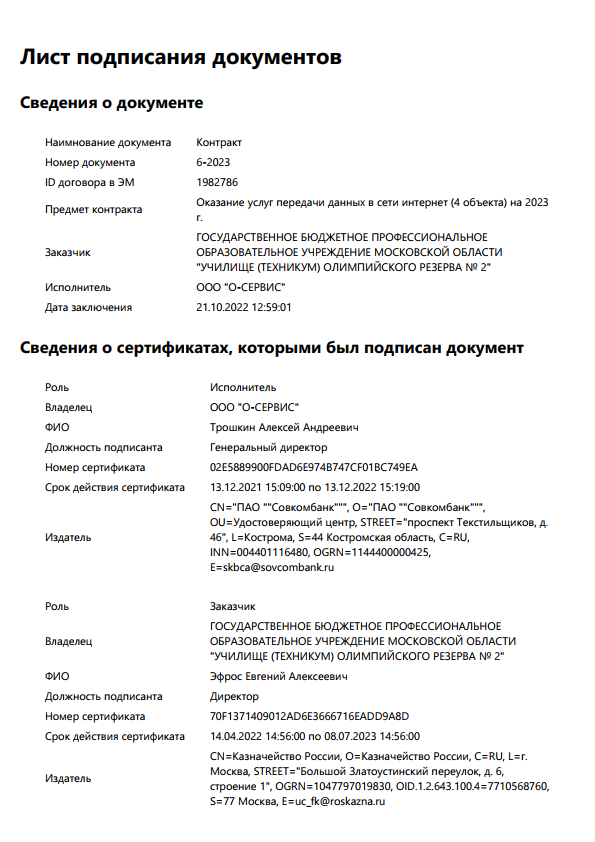 